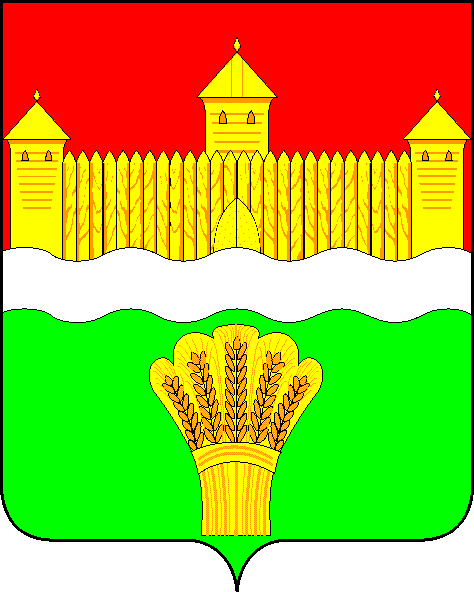 КЕМЕРОВСКАЯ ОБЛАСТЬ - КУЗБАСССОВЕТ НАРОДНЫХ ДЕПУТАТОВКЕМЕРОВСКОГО МУНИЦИПАЛЬНОГО ОКРУГАПЕРВОГО СОЗЫВАСЕССИЯ № 51Решениеот «26» января 2023 г. № 753г. КемеровоОтчет по обращениям граждан в Совет народных депутатов Кемеровского муниципального округа в 2022 годуЗаслушав председателя Совета народных депутатов Кемеровского муниципального округа об отчете по обращениям граждан в Совет народных депутатов Кемеровского муниципального округа в 2022 году, руководствуясь ст. 27 Устава Кемеровского муниципального округа, Совет народных депутатов Кемеровского муниципального округаРЕШИЛ:1. Информацию председателя Совета народных депутатов Кемеровского муниципального округа об отчете по обращениям граждан в Совет народных депутатов Кемеровского муниципального округа в 2022 году принять к сведению.2. Опубликовать настоящее решение в газете «Заря», официальном сетевом издании «Электронный бюллетень администрации Кемеровского муниципального округа» и официальном сайте Совета народных депутатов Кемеровского муниципального округа в сети «Интернет».3. Контроль за исполнением решения возложить на Левина Д.Г. – председателя комитета по местному самоуправлению, правопорядку и связям с общественностью.4. Настоящее решение вступает в силу со дня его официального опубликования.ПредседательСовета народных депутатов Кемеровского муниципального округа                                      В.В. Харланович 